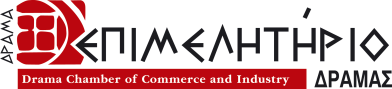 ΕΣΠΑ 2014-2020  Αναβάθμιση πολύ μικρών, μικρών και μεσαίων επιχειρήσεων που δραστηριοποιούνται στον κλάδο της Εστίασης-ΚαφετεριώνΤον Μάρτιο αναμένεται η προκήρυξη του προγράμματος για την αναβάθμιση πολύ μικρών, μικρών και μεσαίων επιχειρήσεων που δραστηριοποιούνται στον κλάδο της Εστίασης (ΚΑΔ 56).Σκοπός του Προγράμματος θα είναι η αναβάθμιση επιχειρήσεων που δραστηριοποιούνται στον κλάδο της εστίασης (αναβάθμιση προσφερόμενων υπηρεσιών) μέσω στοχευμένων παρεμβάσεων για εξοικονόμηση ενέργειας, τεχνολογική αναβάθμιση μέσω της αύξησης της χρήσης τεχνολογιών πληροφορικής, ενίσχυση της ασφάλειας των χώρων και ενίσχυση της εφοδιαστικής αλυσίδας. Επιλέξιμες Δαπάνες Ως ημερομηνία έναρξης επιλεξιμότητας δαπανών θα οριστεί η ημερομηνία δημοσίευσης της προκήρυξης. Οι επιλέξιμες δαπάνες θα αφορούν: Κτιριακές Υποδομές με έμφαση στην προστασία του Περιβάλλοντος και εξοικονόμηση ενέργειας. Κτιριακές εργασίες, ηλεκτρομηχανολογικές και ειδικές εγκαταστάσεις στους χώρους της επιχείρησης που συνδέονται άμεσα είτε με εξοικονόμηση ενέργειας είτε με την προστασία του περιβάλλοντος. Ενδεικτικά: Αναβάθμιση του συστήματος κεντρικής θέρμανσης με περιβαλλοντική μέριμναΑντικατάσταση υαλοπινάκων ή/ και πλαισίων με νέα υψηλής ενεργειακής απόδοσης.Θερμομόνωση κτιρίωνΚατασκευές, διαμορφώσεις, επεκτάσεις, διαρρυθμίσεις των κτηριακών εγκαταστάσεων, οι οποίες στοχεύουν στο να διευκολύνουν την προσβασιμότητα των ΑμεΑ.Παρεμβάσεις για τη βελτίωση, αναβάθμιση και διαμόρφωση του περιβάλλοντος χώρου.Εξοπλισμός και λογισμικό με έμφαση στην τεχνολογική αναβάθμιση των επιχειρήσεων μέσω της αύξησης της χρήσης ΤΠΕ και εξοικονόμησης ενέργειας. Ενδεικτικές δαπάνες για τεχνολογική Αναβάθμιση: Αναβάθμιση τεχνολογικών υποδομών, ενσωμάτωση εξοπλισμού ΤΠΕ. Προμήθεια μεταφορά και εγκατάσταση νέων σύγχρονων μηχανημάτων και λοιπού εξοπλισμού πληροφορικής όπως ηλεκτρονικοί υπολογιστές, εξοπλισμός μηχανογράφησης και ηλεκτρονικής δικτύωσηςΚόστη αδειών χρήσης λογισμικούΔημιουργία- κατασκευή νέου διαδικτυακού τόπου και προσαρμογή υπάρχουσας ιστοσελίδας για την εξυπηρέτηση ατόμων με αναπηρίαΔημιουργία – ανάπτυξη mobileportals, mobileappsΚόστη υιοθέτησης υπηρεσιών cloud computingΑνάπτυξη και εφαρμογή εξειδικευμένων προγραμμάτων διαχείρισης πελατών ή προσωπικού της επιχείρησης (τύπου ERP, CRM, HRMS).Ανανέωση εξοπλισμού εκείνου που συνδέεται με την ασφάλεια του χώρου και την ασφάλεια της παροχής της υπηρεσίας.Ενδεικτικές δαπάνες για την προστασία του περιβάλλοντος και εξοικονόμηση ενέργειαςΑντικατάσταση ηλεκτρικών/ ηλεκτρονικών συσκευών με νέες ενεργειακής σήμανσης ΑΕγκατάσταση εξωτερικών σκιάστρωνΕγκατάσταση συστήματος ενεργειακής διαχείρισηςΕγκατάσταση συστήματος ελέγχου επιπέδων φωτισμού με αισθητήρες παρουσίαςΕγκατάσταση συστήματος ΑΠΕ ή αντλιών θερμότητας για την παραγωγή ζεστού νερού χρήσης ή και θέρμανσης/ ψύξης χώρωνΑντικατάσταση παλαιού συστήματος καυστήρα/ λέβητα με νέο υψηλής απόδοσης ή με σύστημα φυσικού αερίουΕξοπλισμός και εργασίες για μείωση κατανάλωσης νερούΕξοπλισμός και εργασίες αναβάθμισης της ενεργειακής απόδοσης του συστήματος κλιματισμούΕπίσης στο πρόγραμμα θα είναι επιλέξιμες δαπάνες για: Μελέτη και σύνταξη εγχειριδίων για την ανάπτυξη και πιστοποίηση διαχειριστικών συστημάτωνΠαροχή υπηρεσιών παρακολούθησης και διοίκησης του επενδυτικού σχεδίουΕξειδικευμένες μελέτες στο πλαίσιο της εφοδιαστικής αλυσίδας (logistics)Ενδέχεται επίσης να επιχορηγηθεί και μέρος του μισθολογικού κόστους υφιστάμενου και νέου προσωπικού. Η διαδικασία της ηλεκτρονικής υποβολής θα είναι υποχρεωτική και οι αιτήσεις χρηματοδότησης θα υποβάλλονται μέσω του Πληροφοριακού Συστήματος Κρατικών Ενισχύσεων. Δεν θα κατατίθεται φυσικός φάκελος με τεκμηρίωση (δικαιολογητικά) κατά τη φάση της υποβολής. Τα δικαιολογητικά θα υποβληθούν μετά την αξιολόγηση και την προσωρινή βαθμολογική κατάταξη και μόνον για τα δυνητικά εντασσόμενα επενδυτικά σχέδια. Προϋπολογισμός Ο ενδεικτικός προϋπολογισμός της δράσης θα ανέρχεται σε 50.000.000 € (δημόσια δαπάνη). Ο συνολικός προϋπολογισμός των ενισχυόμενων επενδυτικών σχεδίων εκτιμάται ότι ανέρχεται σε 111,1 εκατ. €. Η χρηματοδότηση των επενδυτικών σχεδίων καλύπτει το 40% των επιλέξιμών δαπανών και προσαυξάνεται κατά 10%, φτάνοντας στο 50% στην περίπτωση πρόσληψης νέου προσωπικού. 